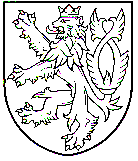 Zeměměřický a katastrální inspektorát v Liberci460 01 Liberec, Rumjancevova 10Č.j.: ZKI-P-4/739/2011 - TyaROZHODNUTÍZeměměřický a katastrální inspektorát v Liberci, příslušný podle ustanovení § 4 platného znění zákona č. 359/1992 Sb. o zeměměřických a katastrálních orgánech, v řízení vedeném ve věci porušení pořádku na úseku zeměměřictví podle ustanovení § 17a odst. 1 písm. e) platného znění zákona č. 200/1994 Sb. s panem XY, bytem xxx, xxx,rozhodl takto:pan XY, nar. xx. xx. 19xx, bytem xxx, xxx, se dopustil porušení pořádku na úseku zeměměřictví a je uznán vinným z přestupku podle § 17a odst. 1 písm. e) platného znění zákona č. 200/1994 Sb., neboť vykonal zeměměřické činnosti, aniž by byl osobou k tomu odborně způsobilou ve smyslu § 3 odst. 4 zákona č. 200/1994 Sb. Za to je mu podle ust. § 17a odst. 2 platného znění zákona č. 200/1994 Sb. uložena pokuta ve výši 8 000,- Kč, slovy osmtisíckorunčeských.Jmenovaný je povinen uloženou pokutu uhradit do 30 dnů ode dne nabytí právní moci tohoto rozhodnutí na účet Celního úřadu v Liberci číslo 3754-27727461/0710, konstantní symbol 1148, variabilním symbolem je rodné číslo jmenovaného, a to převodem z účtu nebo v hotovosti přiloženou složenkou. Při platbě složenkou je konstantní symbol 1149.Pan XY (dále „obviněný“) porušil pořádek na úseku zeměměřictví a dopustil se tak přestupku v těchto konkrétních případech:GP aaa-aa/2011 katastrální území (dále „k. ú.“) aaaa6. 6. 2011 provedl zaměření, následně vyhotovil a podepsal výpočty spojené do jednoho celku s výpočty výměr parcel (bez uvedení data) a tak zpracoval dokumentaci související s vyhotovením geometrického plánu6. 6. 2011 provedl vytyčovací práce, přičemž v popisovém poli vytyčovacího náčrtu je uveden coby osoba způsobilá vykonávat zeměměřické činnosti a v protokolu o vytyčení hranice pozemku jako vytyčovatelGP bbb-bb/2011 k. ú. bbbb26. 8. 2011 provedl zaměření, následně vyhotovil a podepsal výpočty spojené do jednoho celku s výpočty výměr parcel (bez vepsání časových údajů) a tak zpracoval dokumentaci související s vyhotovením geometrického plánuGP ccc-cc/2011 k. ú. cccc16. 9. 2011 provedl zaměření, následně vyhotovil a podepsal výpočty spojené do jednoho celku s výpočty výměr parcel (bez uvedení data) a tak zpracoval dokumentaci související s vyhotovením geometrického plánu16. 9. 2011 provedl vytyčovací práce, přičemž v popisovém poli vytyčovacího náčrtu je uveden coby osoba způsobilá vykonávat zeměměřické činnosti a v protokolu o vytyčení hranice pozemku jako vytyčovatelGP ddd-dd/2011 k. ú. dddd16. 9. 2011 provedl zaměření, následně vyhotovil a podepsal výpočty spojené do jednoho celku s výpočty výměr (bez vepsání časových údajů) a tak zpracoval dokumentaci související s vyhotovením geometrického plánuGP eee-ee/2011 k. ú. eeee15. 9. 2011 provedl zaměření, následně vyhotovil a podepsal výpočty spojené do jednoho celku s výpočty výměr (bez uvedení časových údajů) a tak zpracoval dokumentaci související s vyhotovením geometrického plánu15. 9. 2011 provedl vytyčovací práce, přičemž v popisovém poli vytyčovacího náčrtu je uveden coby osoba způsobilá vykonávat zeměměřické činnosti a v protokolu o vytyčení hranice pozemku jako vytyčovatel.Odůvodnění:Zeměměřický a katastrální inspektorát v Liberci (dále jen „inspektorát”) obdržel dne 24. 8. 2011 podnět k vykonání dohledu nad ověřováním výsledků zeměměřických činností, konkrétně geometrického plánu aaa-aa/2011 v katastrálním území aaaa, vyhotoveného panem XY a ověřeného Ing. MN. Podnět podal Katastrální úřad pro Ústecký kraj, Katastrální pracoviště zzz, neboť „katastrální úřad má pochybnosti, že p. XY, nar. xx. xx. 19xx, je osobou způsobilou vykonávat zeměměřické činnosti, jak se ve vytyčovacím náčrtu výslovně uvádí“. Zeměměřický a katastrální inspektorát v Liberci podle ustanovení § 4 písm. b) platného znění zákona č. 359/1992 Sb. dohled provedl a v jeho závěru vyzval úředně oprávněného zeměměřického inženýra, který výsledky zeměměřických činností ověřil (dále „ověřovatel“), aby objasnil skutečnosti ohledně způsobilosti obviněného vykonávat zeměměřické činnosti. Ověřovatel v dopise ze dne 7. 10. 2011 uvedl, že „pan XY pracuje od r. 19xx ve firmě xxxx. Od xxx samostatně podniká se společností yyyy, která je řádně zapsána jak v živnostenském tak obchodním rejstříku“ a přiložil kopii výpisu z živnostenského rejstříku a výpis z obchodního rejstříku obchodní firmy yyyy. Pro výkon zeměměřických činností platí tato právní ustanovení:-Zeměměřické činnosti jsou oprávněny vykonávat pouze odborně způsobilé osoby (§ 3 odst. 3 zákona č. 200/1994 Sb. – dále „zákon“)-Za odborně způsobilou osobu k výkonu zeměměřických činností se považuje fyzická osoba s ukončeným středoškolským nebo vysokoškolským vzděláním zeměměřického směru (§ 3 odst. 4 zákona)-Zeměměřickými činnostmi jsou činnosti při … vyhotovování geometrických plánů a vytyčování hranic pozemků … (§ 3 odst. 1 zákona)Pro výkon zeměměřických činností v rámci živnostenského podnikání platná právní úprava stanoví:-Zvláštními podmínkami provozování živnosti jsou odborná nebo jiná způsobilost, pokud je tento zákon nebo zvláštní předpisy vyžadují. (§7 odst. 1 zákona č. 455/1991 Sb., dále „živnostenský zákon“)-Odborná způsobilost pro vázané živnosti je stanovena přílohou č. 2 k tomuto zákonu nebo je upravena zvláštními právními předpisy uvedenými v této příloze. (§ 24 odst. 1 živnostenského zákona)-Odpovědného zástupce je povinen ustanovit … podnikatel, který je právnickou osobou, pro živnosti vyžadující splnění zvláštních podmínek provozování živnosti … (§ 11 odst. 4 písm. b) živnostenského zákona)-Odpovědný zástupce musí splňovat všeobecné i zvláštní podmínky provozování živnosti podle § 6 a 7. (§ 11 odst. 2 živnostenského zákona)V příloze č. 2 živnostenského zákona je jako předmět podnikání uveden i výkon zeměměřických činností, tyto činnosti tedy spadají do živností vázaných, které vyžadují odbornou způsobilost podnikatele nebo odpovědného zástupce. Vzhledem k tomu, že podklady zaslané ověřovatelem nedokládaly, zda obviněný má příslušné vzdělání, byl ověřovatel opětovně vyzván k jeho doložení. Ověřovatel se ve stanovené lhůtě 10 dní nevyjádřil, proto byl dopisem ze dne 21. 11. 2011 vyzván přímo obviněný k předložení dokladů, ze kterých bude nepochybné, že je osobou odborně způsobilou k výkonu zeměměřických činností. Obviněný se 23. 11. 2011 dostavil do sídla inspektorátu, z jednání byl sepsán protokol. Do protokolu obviněný uvedl, že: „Na tuto činnost má platné živnostenské oprávnění s odpovědným zástupcem Ing. MN, při jehož vydání byl živnostenským úřadem ubezpečen, že je oprávněn zeměměřické činnosti vykonávat.“ Dále uvedl, že „on sám vzdělání v zeměměřickém oboru nemá, práce vykonával v dobré víře, že je k této činnosti způsobilý“.Tímto má inspektorát za prokázané, že obviněný nemá vzdělání zeměměřického směru a tudíž není odborně způsobilou osobou oprávněnou vykonávat zeměměřické činnosti podle § 3 odst. 3 zákona a zahájil řízení ve věci porušení pořádku na úseku zeměměřictví, a to dnem doručení oznámení obviněnému, tj. dnem 27. 12. 2011. Obviněný byl seznámen se svými právy, vyplývajícími především z ustanovení § 36 a 38 zákona č. 500/2004 Sb. správní řád a § 73 odst. 2 zákona č. 200/1990 Sb. o přestupcích („přestupkový zákon“) - seznámit se s podklady pro vydání rozhodnutí, navrhovat důkazy či podávat jiné návrhy, vyjádřit své stanovisko, bylo mu též oznámeno, že v průběhu celého řízení může nahlížet do spisu.Obviněný zaslal 6. 1. 2012 inspektorátu své stanovisko k zahájenému řízení, ve kterém potvrdil již dříve zjištěné skutečnosti.Inspektorát zjistil, že veškeré konkrétně vykonané činnosti při vyhotovení geometrických plánů provedl obviněný, a to pro firmu yyyy. Provedl zaměření, následně výpočty spojené v jeden celek s výpočty výměr parcel, kde je obviněný uveden, že úlohy vypočetl, a podepsán (bez uvedení data vyhotovení). Obviněný tedy zpracoval záznamy podrobného měření změn (ZPMZ), tj. dokumentace související s vyhotovením geometrických plánů. Přílohou některých elaborátů jsou i kopie dokumentací o vytyčení hranic pozemků, z kterých je patrné, že obviněný provedl vytyčovací práce. Přestože je osoba, která nemá zeměměřické vzdělání, v popisovém poli vytyčovacích náčrtů je obviněný uveden coby osoba způsobilá vykonávat zeměměřické činnosti a v protokolu o vytyčení hranice pozemku jako vytyčovatel. Platná právní úprava stanoví:	-Přestupku na úseku zeměměřictví se dopustí ten, kdoe) vykoná zeměměřickou činnost, aniž je k tomu odborně způsobilý (§ 17 a odst. 1 písm. e) zákona)	-Jiného správního deliktu … se dopustí a) fyzická osoba při výkonu své podnikatelské činnosti nebo právnická osoba, dopustí-li se jednání uvedeného v § 17a odst. 1 (§ 17 b odst. 1 a) zákona)-Podnikáním se rozumí soustavná činnost prováděná samostatně podnikatelem vlastním jménem a na vlastní odpovědnost za účelem dosažení zisku. (§ 2 odst. 1 zákon č. 513/1991 Sb. platného znění, obchodní zákoník)-Podnikatelem podle tohoto zákona je:a) osoba zapsaná v obchodním rejstříku,b) osoba, která podniká na základě živnostenského oprávnění, (§ 2 odst. 2 obchodního zákoníku)Po prostudování příslušných ustanovení živnostenského zákona, zeměměřického zákona i obchodního zákoníku a poté, co inspektorát nahlédnutím do veřejné části Živnostenského rejstříku zjistil, že obviněný nemá živnostenské oprávnění coby fyzická osoba, dospěl inspektorát k závěru, že v případě obviněného byl spáchán přestupek podle § 17a odst. 1 písm. e) zákona, neboť zeměměřické činnosti nevyhotovil jako fyzická osoba při výkonu své podnikatelské činnosti ani jako právnická osoba, ale pouze jako fyzická osoba pro firmu yyyy. O této skutečnosti byl obviněný informován dopisem ze dne 13. 1. 2012, doručeným mu 20. 1. 2012. Zároveň byl pozván k ústnímu jednání k podání vysvětlení, které je v rámci přestupkového řízení podle § 60 odst. 1 zákona č. 200/1990 Sb. o přestupcích povinné. Ústní jednání proběhlo 7. 2. 2012 v sídle inspektorátu. Do protokolu bylo zapsáno, že „Po právním rozboru pana XY s právní kanceláří, pan XY trvá na názoru, že neporušil žádný z právních předpisů, konkrétně § 3 odst. 3 zákona č. 200/1994 Sb., a tím se nedopustil přestupku podle § 17a odst. 1 písm. e) – viz též vyjádření ze dne 6.1.2012“. Účastníkovi bylo na závěr jednání oznámeno, že spolu s protokolem z tohoto ústního jednání, který bude zařazen do spisu, má ZKI shromážděny všechny podklady pro vydání rozhodnutí, s kterými byl obviněný seznámen. 		Po zhodnocení všech podkladů dospěl inspektorát k závěru, že obviněný je vinným, že se dopustil přestupku na úseku zeměměřictví tím, že vykonal zeměměřické činnosti, ačkoliv není osobou oprávněnou vykonávat tyto činnosti podle zákona o zeměměřictví, a podle § 17a odstavec 2 zákona číslo 200/1994 Sb. mu byla udělena výše uvedená pokuta. -Uložení pokuty za přestupek lze projednat do 1 roku ode dne, kdy se inspektorát o porušení pořádku na úseku zeměměřictví dověděl, nejpozději do 3 let ode dne, kdy k porušení došlo (§ 17a odst. 3 zákona).Tyto lhůty byly dodrženy.-Na projednání přestupků na úseku zeměměřictví se vztahuje zvláštní právní předpis, tj. přestupkový zákon, pokud tento zákon nestanoví jinak (§ 17a odst. 4 zákona).K vzájemnému vztahu obou zmíněných předpisů lze tedy konstatovat, že zákon o zeměměřictví je ve vztahu k přestupkovému zákonu předpisem speciálním. Při určení výše pokuty bylo inspektorátem přihlédnuto ke všem uvedeným okolnostem jednání, k závažnosti deliktu a jeho možných následků, ke skutečnosti, že se nejedná o jediný případ i k výši pokuty udělené v jiných, srovnatelných případech. Bylo vzato v úvahu, že obviněný sice není osoba způsobilá vykonávat zeměměřické činnosti v souladu se zákonem, jím vyhotovené výsledky zeměměřických činností, které měl inspektorát k dispozici, však vykazují malé množství chyb, spíše lehčího charakteru. Ubezpečení živnostenského úřadu, že obviněný, dle jeho slov zapsaných v protokolu o ústním jednání ze dne 23. 11. 2011, je oprávněn vykonávat zeměměřické práce, bez bližší konkretizace, zamlžilo situaci. Netýkalo se pana XY konkrétně, jak se tento domníval, ale firmy yyyy. V působnosti inspektorátu se jedná o první delikt obviněného. Po posouzení všech aspektů inspektorát uložil pokutu v dolní polovině možné sazby, jejíž horní hranice je dle § 17a odst. 2 zákona 200/1994 Sb. stanovena na 25 000 Kč. Poučení: Proti tomuto rozhodnutí lze podle ust. § 81 odst. 1 zákona č. 200/1990 Sb., § 83 odst. 1 a § 86 odst. 1 zákona č. 500/2004 Sb. podat odvolání do 15 dnů ode dne jeho oznámení k Českému úřadu zeměměřickému a katastrálnímu v Praze, Praha 8 - Kobylisy, Pod sídlištěm 1800/9, PSČ 182 11. Odvolání se podává u správního orgánu, který rozhodnutí vydal, t. j. u Zeměměřického a katastrálního inspektorátu v Liberci. V Liberci dne 15. února 2012              	                                                   	          Ing. Jiří Barták                                                    ředitelPříloha: poštovní poukázkaOznámeno doručením:XY, xxx, xxx